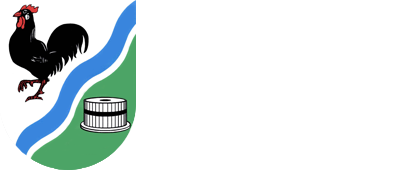 Obec Lubě 								Lubě 15,67921, Lubě -----------------------------------------------------------------------------------------------------------------VOLBA PREZIDENTA REPUBLIKY 13. a 14. ledna 2023 (příp. II. kolo 27. a 28. ledna 2023) Členům okrskové volební komise                         			  V Lubi dne 28.11.2022 POZVÁNKA na první zasedání okrskové volební komise, které se uskuteční dne:21.12.2022 od 18.00 hod.v zasedací místnosti Obecního úřadu Lubě, Lubě 15, 67921. Program: 1. Informace k volbě prezidenta republiky, konané ve dnech 13. a 14. ledna 2023, s příp. II. kolem ve dnech 27. a 28. ledna 2023. 2. Složení slibu členů okrskových volebních komisí 3. Vylosování předsedů a místopředsedů komisí 4. Informace ke školení předsedů a místopředsedů komisí Vaše účast je nezbytně nutná. V případě, že se člen okrskové volební komise všech jednání okrskové volební komise nezúčastňuje, celková výše odměny se poměrně krátí, a to podle jeho účasti na jednáních okrskové volební komise. Bc. Nikola Sekaninovástarostka